Hello!My name is Igor. I’m twelve. I’m live near Toruń and more specifically in Głogowo. My house is very nice. I have a younger sister. Her name is Lena. My parents works in a garden. I really like music. My favourite type of music is rock. My favourite band is Nothing More but I listen to Sabaton, U2 and more. My hobby is playing the guitar. I go to a music school. My hobby is also cooking. I have three cats. Their names are Ernest, Bartek and Dżordż. The End.IGOR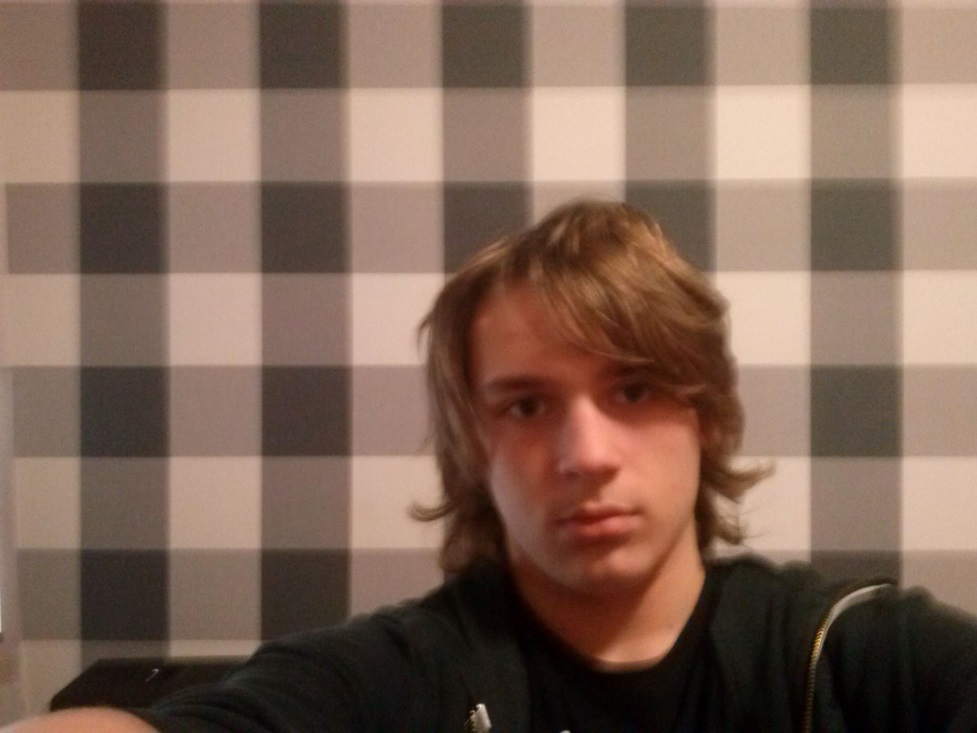 